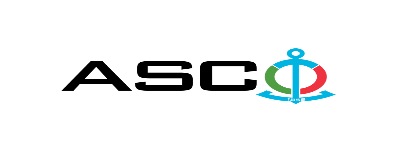 “AZƏRBAYCAN XƏZƏR DƏNİZ GƏMİÇİLİYİ” QAPALI SƏHMDAR CƏMİYYƏTİNİN№AM-032/2019 NÖMRƏLİ 18.04.2019-CU il TARİXİNDƏ PARALON, DERMANTİN VƏ MÜXTƏLİF PARÇALARIN SATINALINMASI MƏQSƏDİLƏ KEÇİRDİYİAÇIQ MÜSABİQƏNİN QALİBİ HAQQINDA BİLDİRİŞ                                                              “AXDG” QSC-nin Satınalmalar KomitəsiSatınalma müqaviləsinin predmetiPARALON, DERMANTİN VƏ MÜXTƏLİF PARÇALARIN SATINALINMASIQalib gəlmiş şirkətin (və ya fiziki şəxsin) adı “Qarabulaq+7” MMCMüqavilənin qiyməti51 547.00 AZNMalların tədarük şərtləri (İncotresm-2010) və müddəti                                     DDPİş və ya xidmətlərin yerinə yetirilməsi müddəti30 iş günü ərzində